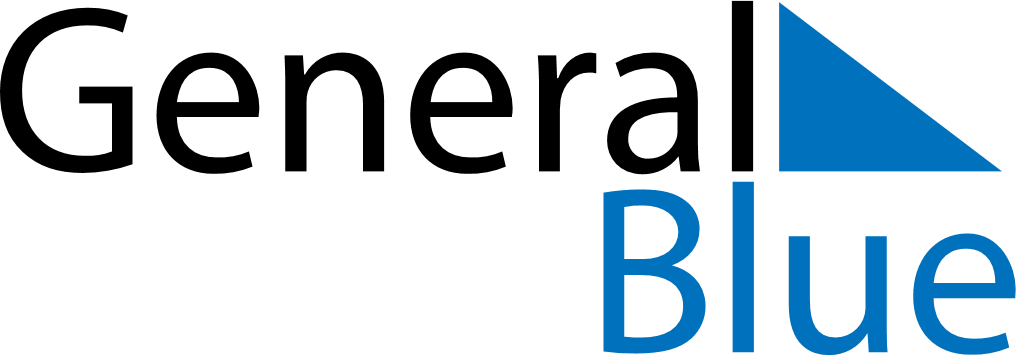 June 1843June 1843June 1843June 1843June 1843SundayMondayTuesdayWednesdayThursdayFridaySaturday123456789101112131415161718192021222324252627282930